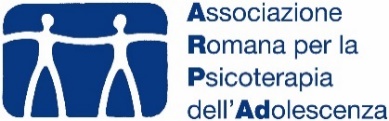 Calendario SERATE SCIENTIFICHE ARPAd 2018-19per i Soci, Diplomandi e Allievi 1° e 2° biennio 30/11/2018   		Venerdì h.21.00 			 Dott.ssa Savina Cordiale Titolo: “La costruzione del setting secondo Winnicott e Gutton”.14/12/2018		Venerdì h.21.00 			 Dott.ssa Simona Trillo Titolo: “Riflessioni sulla co-costruzione del legame di filiazione all’interno di gruppi familiari adottivi, il difficile lavoro di ridefinizione dell’identità psichica e fisica in adolescenza”.15/02/2019 	      	Venerdì h.21.00 			Dott.ssa Quilma Cocciante Titolo: “La fragilità cognitiva nell’incontro con l’adolescenza”.15/03/2019 	 	Venerdì h.21.00 			 Dott.ssa Adriana MalteseTitolo: Ereditare l' Adolescenza, Ereditare dall' Adolescenza.12/04/2019		Venerdì h.21.00 			 Dott. Simone Pilia, Azzurra Aloisi, Giuditta Sestu, Marta CalderaroTitolo: Se "Ça parle” nel lavoro con l’adolescente in istituzione.17/05/2019	 	Venerdì h.21.00			 Dott. Domenico Scaringi  Titolo: “Psicoanalisi dell’Adolescenza e Tecnologie Digitali: nuove sfide, tra clinica e società”.5/07/2019	 		Venerdì h.21.00			 Dott. Daniele Biondo   Titolo: “Il modello psicodinamico multiplo per le istituzioni per adolescenti”.15/11/2019	 	Venerdì h.21.00			 Dott. ssa Maria Grasso  Titolo: “Da Adolescente a Giovane Adulto: metamorfosi dell’Organizzazione”.13/12/2019	 	Venerdì h.21.00			 Dott. Cristiano Curto, Dott.ssa Maria Francesca Natali Titolo: “ Per amore o per forza. Prendersi cura dell'istituzione per accompagnare il sogno adolescente”.